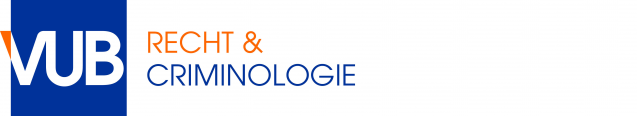 Faculteit Recht en CriminologiePleinlaan 2 – 1050 ElseneE-mail: facrc@vub.be	AANVRAAG TOT VRIJSTELLING OP BASIS VAN EERDER VERWORVEN KWALIFICATIE (EVK)Academiejaar 2023 - 2024Je kan slechts 1 dossier per academiejaar per opleiding indienen!(zie : aanvullend facultair onderwijs- en examenreglement bij artikel 87, § 1)	DEADLINES 	1ste semester: 15 oktober 2023			Jaaropleidingsonderdelen: 15 oktober 2023			2de semester: 15 februari 2024Persoonsgegevens:Naam, voornaam: (VUB) E-mailadres: VUB rolnummer (indien reeds ingeschreven): Opleiding die je gaat volgen aan de Faculteit Recht en Criminologie: Instructies bij het invullen van het formulier: (Lees met aandacht onderstaande instructies alvorens het formulier in te vullen)Duid de instelling (universiteit/hogeschool) aan waar je je vakken hebt behaald ‘Programma’ wil zeggen: het niveau/ graad van de opleiding (bvb: Bachelor/Master/Schakel enz…)‘Opleiding’ wil zeggen: de studierichting die je daar volgde (bvb: rechten, criminologie, psychologie, enz…)Per VUB-vak (OO) (= het vak waarvoor je een vrijstelling aanvraagt) vul je een tabel in:Grijze balk: hier duid je het VUB-vak aan waarvoor je een vrijstelling aanvraagt.Witte balk(en): vul de gegevens in van het vak van de vorige opleiding(en) op basis waarvan je de vrijstelling wenst te bekomen.Inst. Nr.: dit refereert naar de instelling waar je de opleiding hebt gevolgd.Ac. Jaar: hier vul je het academiejaar in waarin je de credit hebt behaald.Res. …/20: hier vul je het behaalde resultaat van het vak in.ECTS: hier vul je de studiepunten van het vak in.Opgelet: het is belangrijk om alle vakken waarvoor je een vrijstelling wenst aan te vragen, apart in te vullen. Vrijstellingen kunnen enkel officieel behandeld worden indien ze via dit formulier worden aangevraagd. Controleer dus goed of je voor alle vakken waarvoor je een vrijstelling wenst aan te vragen, de gegevens hebt ingevuld.Je aanvraag bevat volgende bijlagen:Het volledige aanvraagdossier bestaat uit 3 delen, gebundeld in één pdf-bestand:1. Het elektronisch ingevulde aanvraagformulier. Manueel ingevulde of onvolledige formulieren worden niet behandeld.2. Diploma plus diplomasupplement en/of officiële creditbewijzen: op deze documenten markeer je in fluo de externe opleidingsonderdelen, het behaalde resultaat en aantal studiepunten waarop je je baseert voor het aanvragen van een vrijstelling. 3. ECTS-fiches of officiële beschrijving van de opleidingsonderdelen op basis waarvan je een vrijstelling aanvraagt.Het volledige aanvraagdossier wordt elektronisch doorgestuurd naar facrc@vub.be (één e-mail met zowel aanvraagformulier als de bijlagen). Enkel volledige dossiers worden behandeld.Instellingen waar je de credits voor de vakken hebt behaald:Instelling 1 (=Inst. Nr. 1): Instelling 3 (= Inst. Nr. 3): Programma:Opleiding: Afstudeerrichting Programma: Opleiding: Afstudeerrichting Instelling 2 (= Inst. Nr. 2): Instelling 4 (=Inst. Nr. 4): Programma: Opleiding:  Afstudeerrichting Programma:  Opleiding: Afstudeerrichting VUB OO waarvoor een vrijstelling wordt aangevraagd: VUB OO waarvoor een vrijstelling wordt aangevraagd: VUB OO waarvoor een vrijstelling wordt aangevraagd: VUB OO waarvoor een vrijstelling wordt aangevraagd: VUB OO waarvoor een vrijstelling wordt aangevraagd: Inst. Nr.Ac.JaarRes. …/20ECTSExtern OO: Extern OO: Extern OO: Extern OO: Extern OO: Extern OO: VUB OO waarvoor een vrijstelling wordt aangevraagd: VUB OO waarvoor een vrijstelling wordt aangevraagd: VUB OO waarvoor een vrijstelling wordt aangevraagd: VUB OO waarvoor een vrijstelling wordt aangevraagd: VUB OO waarvoor een vrijstelling wordt aangevraagd: Inst. Nr.Ac.JaarRes. …/20ECTSExtern OO: Extern OO: Extern OO: Extern OO: Extern OO: Extern OO: VUB OO waarvoor een vrijstelling wordt aangevraagd: VUB OO waarvoor een vrijstelling wordt aangevraagd: VUB OO waarvoor een vrijstelling wordt aangevraagd: VUB OO waarvoor een vrijstelling wordt aangevraagd: VUB OO waarvoor een vrijstelling wordt aangevraagd: Inst. Nr.Ac.JaarRes. …/20ECTSExtern OO: Extern OO: Extern OO: Extern OO: Extern OO: Extern OO: VUB OO waarvoor een vrijstelling wordt aangevraagd: VUB OO waarvoor een vrijstelling wordt aangevraagd: VUB OO waarvoor een vrijstelling wordt aangevraagd: VUB OO waarvoor een vrijstelling wordt aangevraagd: VUB OO waarvoor een vrijstelling wordt aangevraagd: Inst. Nr.Ac.JaarRes. …/20ECTSExtern OO: Extern OO: Extern OO: Extern OO: Extern OO: Extern OO: VUB OO waarvoor een vrijstelling wordt aangevraagd: VUB OO waarvoor een vrijstelling wordt aangevraagd: VUB OO waarvoor een vrijstelling wordt aangevraagd: VUB OO waarvoor een vrijstelling wordt aangevraagd: VUB OO waarvoor een vrijstelling wordt aangevraagd: Inst. Nr.Ac.JaarRes. …/20ECTSExtern OO: Extern OO: Extern OO: Extern OO: Extern OO: Extern OO: VUB OO waarvoor een vrijstelling wordt aangevraagd: VUB OO waarvoor een vrijstelling wordt aangevraagd: VUB OO waarvoor een vrijstelling wordt aangevraagd: VUB OO waarvoor een vrijstelling wordt aangevraagd: VUB OO waarvoor een vrijstelling wordt aangevraagd: Inst. Nr.Ac.JaarRes. …/20ECTSExtern OO: Extern OO: Extern OO: Extern OO: Extern OO: Extern OO: VUB OO waarvoor een vrijstelling wordt aangevraagd: VUB OO waarvoor een vrijstelling wordt aangevraagd: VUB OO waarvoor een vrijstelling wordt aangevraagd: VUB OO waarvoor een vrijstelling wordt aangevraagd: VUB OO waarvoor een vrijstelling wordt aangevraagd: Inst. Nr.Ac.JaarRes. …/20ECTSExtern OO: Extern OO: Extern OO: Extern OO: Extern OO: Extern OO: VUB OO waarvoor een vrijstelling wordt aangevraagd: VUB OO waarvoor een vrijstelling wordt aangevraagd: VUB OO waarvoor een vrijstelling wordt aangevraagd: VUB OO waarvoor een vrijstelling wordt aangevraagd: VUB OO waarvoor een vrijstelling wordt aangevraagd: Inst. Nr.Ac.JaarRes. …/20ECTSExtern OO: Extern OO: Extern OO: Extern OO: Extern OO: Extern OO: VUB OO waarvoor een vrijstelling wordt aangevraagd: VUB OO waarvoor een vrijstelling wordt aangevraagd: VUB OO waarvoor een vrijstelling wordt aangevraagd: VUB OO waarvoor een vrijstelling wordt aangevraagd: VUB OO waarvoor een vrijstelling wordt aangevraagd: Inst. Nr.Ac.JaarRes. …/20ECTSExtern OO: Extern OO: Extern OO: Extern OO: Extern OO: Extern OO: VUB OO waarvoor een vrijstelling wordt aangevraagd: VUB OO waarvoor een vrijstelling wordt aangevraagd: VUB OO waarvoor een vrijstelling wordt aangevraagd: VUB OO waarvoor een vrijstelling wordt aangevraagd: VUB OO waarvoor een vrijstelling wordt aangevraagd: Inst. Nr.Ac.JaarRes. …/20ECTSExtern OO: Extern OO: Extern OO: Extern OO: Extern OO: Extern OO: VUB OO waarvoor een vrijstelling wordt aangevraagd: VUB OO waarvoor een vrijstelling wordt aangevraagd: VUB OO waarvoor een vrijstelling wordt aangevraagd: VUB OO waarvoor een vrijstelling wordt aangevraagd: VUB OO waarvoor een vrijstelling wordt aangevraagd: Inst. Nr.Ac.JaarRes. …/20ECTSExtern OO: Extern OO: Extern OO: Extern OO: Extern OO: Extern OO: VUB OO waarvoor een vrijstelling wordt aangevraagd: VUB OO waarvoor een vrijstelling wordt aangevraagd: VUB OO waarvoor een vrijstelling wordt aangevraagd: VUB OO waarvoor een vrijstelling wordt aangevraagd: VUB OO waarvoor een vrijstelling wordt aangevraagd: Inst. Nr.Ac.JaarRes. …/20ECTSExtern OO: Extern OO: Extern OO: Extern OO: Extern OO: Extern OO: 